香港食品專業協會將舉辦另一次食品考察團，是次的目的地是西安、宜川，希望在考察中與同業交流最新技術及經驗，從而開闢視野。這次行程亦特別聯絡了宜川和洛川果業部門的代表，相信團員們必能獲益良多。考察團費用：*單人房附加費為每位港幣800圓正截止報名日期：		2014年9月8日查詢：			電話：9527 2120 (李小姐)	電郵：hkfpa2012@gmail.com參加辦法：	銀行轉賬至匯豐銀行 048-867782-838，並附上入賬單據副本。本會將有專人跟進。香港食品專業協會「陝西農產業考察團」報名表旅程日期：2014年10月10 – 12日 (3日2夜)考察對象：食品業界及對有志於食品業界發展者行程內容：乘坐港龍航空來回經濟客位機票連機場離境稅、機場保安稅及燃油附加費（香港西安；西安  香港）、行程的交通安排（豪華空調大巴）、行程的膳食安排、行程的參觀安排連入場費、兩晚酒店住宿；並不包括旅遊保險之費用。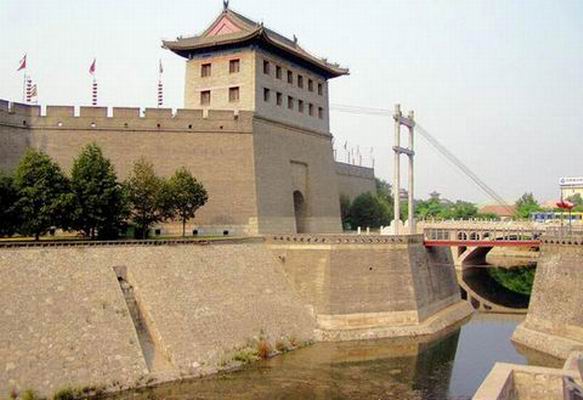 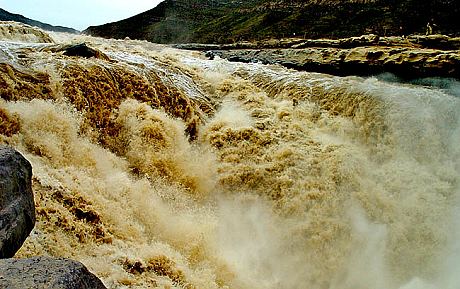 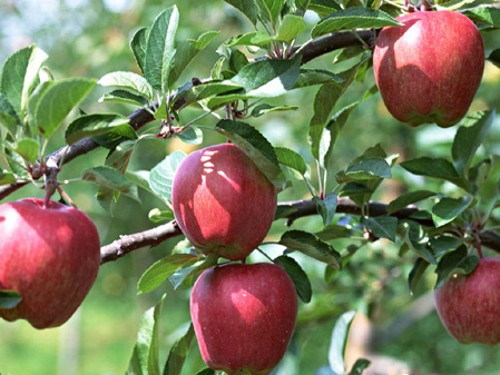 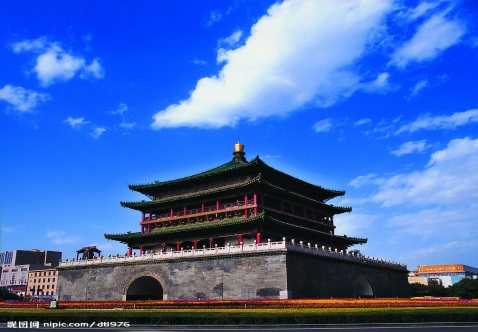 最後優惠價錢非會員港幣4,300圓正會員港幣4,000圓正日期行程第一天(10/10/2014)星期五香港 西安  宜川（參考航班：KA946 1205/1450）請旅客準時早上09:30am到達香港國際機場離境大堂(T1)，港龍航空公司櫃台前，辦理登機手續後，乘豪華客機飛赴陝西省省會---西安。抵達後乘旅遊專車前往宜川（車程約4 - 5小時）。晚飯於宜川品嚐當地農家菜。晚餐後，住宿宜川賓館。第二天(11/10/2014)星期六宜川【蘋果園（採摘蘋果）、壺口瀑布】 西安酒店內享用早餐，後前往山上互生蘋果園（採摘蘋果）。午餐由當地農民精心安排一頓自家菜，用餐用窰洞外，別有一番風味。餐後乘車前往壺口瀑布旅遊。遊畢後乘車往洛川蘋果之都參觀蘋果博物館及國家一級蘋果園，晚飯於洛川安排當地農家菜。約傍晚6點離開洛川返回西安市。住宿西安頤和宮大酒店或唐城賓館或同級。第三天(12/10/2014)星期日西安【明代古城牆、回民街】 香港（KA947 1550/1840）酒店內享用早餐，後乘車前往明代古城牆，為一條長方形圍著陝西省西安市城區的人造河流，是明朝初年唐長安城皇城的基建。城牆有軍事防禦作用。繼往回民街，特點是青石鋪路，綠樹成蔭，路兩旁一色仿明清建築，或餐飲，或器物，均由回民經營，具有濃郁清真特色，深受遊客的喜愛。午餐於西安市內，餐後乘車前往西安國際機場轉乘豪華客機飛返回香港。姓名：(英文)(英文)(英文)聯絡電話：聯絡電話：(需與身份証明文件相同)(需與身份証明文件相同)(中文)(中文)性別：性別：男 / 女男 / 女男 / 女電郵地址：電郵地址：出生日期：出生日期：護照號碼：護照號碼：護照到期日：護照到期日：出生地點：出生地點：通訊地址：通訊地址：緊急聯絡人：緊急聯絡人：緊急聯絡人電話：緊急聯絡人電話：緊急聯絡人電話：公司 / 機構名稱：公司 / 機構名稱：職位：香港食品專業協會 / 香港食品衛生管理人員協會 之會員：香港食品專業協會 / 香港食品衛生管理人員協會 之會員：香港食品專業協會 / 香港食品衛生管理人員協會 之會員：香港食品專業協會 / 香港食品衛生管理人員協會 之會員：香港食品專業協會 / 香港食品衛生管理人員協會 之會員：香港食品專業協會 / 香港食品衛生管理人員協會 之會員：是 否 否 備註：備註：備註：備註：備註：備註：備註：備註：備註：行程的安排，參觀景點可能需要按當時狀況有所更改。突發情況的安排：出發前兩小時，香港天文臺仍懸掛八號或以上烈風信號，或黑雨紅雨警告
- 本會將按照當時航空公司及民航處發佈的最新消息作出處理出發前，目的地當局宣佈有疫症或嚴重天災
- 本會將按照香港政府、民航處及當時航空公司的安排作出處理香港旅遊業議會對該特別情況發出警告或指引
- 本會將按照香港旅遊業議會的安排作出相應的行動取消訂位或要求改期
- 本會將視乎特殊情況處理如因突發情況而導致退團或延期出發，請參閱以下退款條文：於出發前7天或以內導致退團，將不獲任何退款於出發前8-14天導致退團，則可獲退還30%團費於出發前14天以上導致退團，則可獲退還70%團費決定需要延期後，新的出發日期將由本會決定行程的安排，參觀景點可能需要按當時狀況有所更改。突發情況的安排：出發前兩小時，香港天文臺仍懸掛八號或以上烈風信號，或黑雨紅雨警告
- 本會將按照當時航空公司及民航處發佈的最新消息作出處理出發前，目的地當局宣佈有疫症或嚴重天災
- 本會將按照香港政府、民航處及當時航空公司的安排作出處理香港旅遊業議會對該特別情況發出警告或指引
- 本會將按照香港旅遊業議會的安排作出相應的行動取消訂位或要求改期
- 本會將視乎特殊情況處理如因突發情況而導致退團或延期出發，請參閱以下退款條文：於出發前7天或以內導致退團，將不獲任何退款於出發前8-14天導致退團，則可獲退還30%團費於出發前14天以上導致退團，則可獲退還70%團費決定需要延期後，新的出發日期將由本會決定行程的安排，參觀景點可能需要按當時狀況有所更改。突發情況的安排：出發前兩小時，香港天文臺仍懸掛八號或以上烈風信號，或黑雨紅雨警告
- 本會將按照當時航空公司及民航處發佈的最新消息作出處理出發前，目的地當局宣佈有疫症或嚴重天災
- 本會將按照香港政府、民航處及當時航空公司的安排作出處理香港旅遊業議會對該特別情況發出警告或指引
- 本會將按照香港旅遊業議會的安排作出相應的行動取消訂位或要求改期
- 本會將視乎特殊情況處理如因突發情況而導致退團或延期出發，請參閱以下退款條文：於出發前7天或以內導致退團，將不獲任何退款於出發前8-14天導致退團，則可獲退還30%團費於出發前14天以上導致退團，則可獲退還70%團費決定需要延期後，新的出發日期將由本會決定行程的安排，參觀景點可能需要按當時狀況有所更改。突發情況的安排：出發前兩小時，香港天文臺仍懸掛八號或以上烈風信號，或黑雨紅雨警告
- 本會將按照當時航空公司及民航處發佈的最新消息作出處理出發前，目的地當局宣佈有疫症或嚴重天災
- 本會將按照香港政府、民航處及當時航空公司的安排作出處理香港旅遊業議會對該特別情況發出警告或指引
- 本會將按照香港旅遊業議會的安排作出相應的行動取消訂位或要求改期
- 本會將視乎特殊情況處理如因突發情況而導致退團或延期出發，請參閱以下退款條文：於出發前7天或以內導致退團，將不獲任何退款於出發前8-14天導致退團，則可獲退還30%團費於出發前14天以上導致退團，則可獲退還70%團費決定需要延期後，新的出發日期將由本會決定行程的安排，參觀景點可能需要按當時狀況有所更改。突發情況的安排：出發前兩小時，香港天文臺仍懸掛八號或以上烈風信號，或黑雨紅雨警告
- 本會將按照當時航空公司及民航處發佈的最新消息作出處理出發前，目的地當局宣佈有疫症或嚴重天災
- 本會將按照香港政府、民航處及當時航空公司的安排作出處理香港旅遊業議會對該特別情況發出警告或指引
- 本會將按照香港旅遊業議會的安排作出相應的行動取消訂位或要求改期
- 本會將視乎特殊情況處理如因突發情況而導致退團或延期出發，請參閱以下退款條文：於出發前7天或以內導致退團，將不獲任何退款於出發前8-14天導致退團，則可獲退還30%團費於出發前14天以上導致退團，則可獲退還70%團費決定需要延期後，新的出發日期將由本會決定行程的安排，參觀景點可能需要按當時狀況有所更改。突發情況的安排：出發前兩小時，香港天文臺仍懸掛八號或以上烈風信號，或黑雨紅雨警告
- 本會將按照當時航空公司及民航處發佈的最新消息作出處理出發前，目的地當局宣佈有疫症或嚴重天災
- 本會將按照香港政府、民航處及當時航空公司的安排作出處理香港旅遊業議會對該特別情況發出警告或指引
- 本會將按照香港旅遊業議會的安排作出相應的行動取消訂位或要求改期
- 本會將視乎特殊情況處理如因突發情況而導致退團或延期出發，請參閱以下退款條文：於出發前7天或以內導致退團，將不獲任何退款於出發前8-14天導致退團，則可獲退還30%團費於出發前14天以上導致退團，則可獲退還70%團費決定需要延期後，新的出發日期將由本會決定行程的安排，參觀景點可能需要按當時狀況有所更改。突發情況的安排：出發前兩小時，香港天文臺仍懸掛八號或以上烈風信號，或黑雨紅雨警告
- 本會將按照當時航空公司及民航處發佈的最新消息作出處理出發前，目的地當局宣佈有疫症或嚴重天災
- 本會將按照香港政府、民航處及當時航空公司的安排作出處理香港旅遊業議會對該特別情況發出警告或指引
- 本會將按照香港旅遊業議會的安排作出相應的行動取消訂位或要求改期
- 本會將視乎特殊情況處理如因突發情況而導致退團或延期出發，請參閱以下退款條文：於出發前7天或以內導致退團，將不獲任何退款於出發前8-14天導致退團，則可獲退還30%團費於出發前14天以上導致退團，則可獲退還70%團費決定需要延期後，新的出發日期將由本會決定行程的安排，參觀景點可能需要按當時狀況有所更改。突發情況的安排：出發前兩小時，香港天文臺仍懸掛八號或以上烈風信號，或黑雨紅雨警告
- 本會將按照當時航空公司及民航處發佈的最新消息作出處理出發前，目的地當局宣佈有疫症或嚴重天災
- 本會將按照香港政府、民航處及當時航空公司的安排作出處理香港旅遊業議會對該特別情況發出警告或指引
- 本會將按照香港旅遊業議會的安排作出相應的行動取消訂位或要求改期
- 本會將視乎特殊情況處理如因突發情況而導致退團或延期出發，請參閱以下退款條文：於出發前7天或以內導致退團，將不獲任何退款於出發前8-14天導致退團，則可獲退還30%團費於出發前14天以上導致退團，則可獲退還70%團費決定需要延期後，新的出發日期將由本會決定行程的安排，參觀景點可能需要按當時狀況有所更改。突發情況的安排：出發前兩小時，香港天文臺仍懸掛八號或以上烈風信號，或黑雨紅雨警告
- 本會將按照當時航空公司及民航處發佈的最新消息作出處理出發前，目的地當局宣佈有疫症或嚴重天災
- 本會將按照香港政府、民航處及當時航空公司的安排作出處理香港旅遊業議會對該特別情況發出警告或指引
- 本會將按照香港旅遊業議會的安排作出相應的行動取消訂位或要求改期
- 本會將視乎特殊情況處理如因突發情況而導致退團或延期出發，請參閱以下退款條文：於出發前7天或以內導致退團，將不獲任何退款於出發前8-14天導致退團，則可獲退還30%團費於出發前14天以上導致退團，則可獲退還70%團費決定需要延期後，新的出發日期將由本會決定